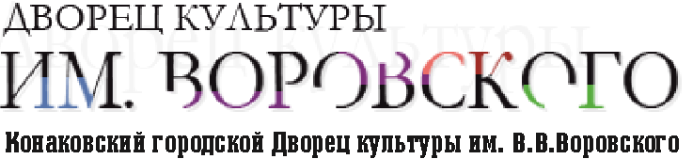 Муниципальное бюджетное культурно-просветительное учреждение«Конаковский городской Дворец культуры им. Воровского»Муниципального образования «Городское поселение город Конаково»Сокращенное название:  МБКПУ «Конаковский городской ДК им. Воровского» МО «Городское поселение город Конаково»171254  Тверская обл. г. Конаково ул. Первомайская д.18e-mail: dkvorovskogo@mail.ruТел/факс (48-242) 4-33-68, 4-00-87 (бухгалтерия)ИНН 6911003889       КПП 694901001ОГРН 1026901732659ОКПО 40747080р./с 40701810000001000027 Отделение Тверь г. Тверь БИК 042809001(МБКПУ «Конаковский городской ДК им. Воровского» МО «Городское поселение город Конаково» л/с 20715210570)Оказание платных услугкод дохода 71500000000000001131  4.0801.8000000001 л/с 20715210570Директор Глотова Ольга Николаевна, действует на основании Устава